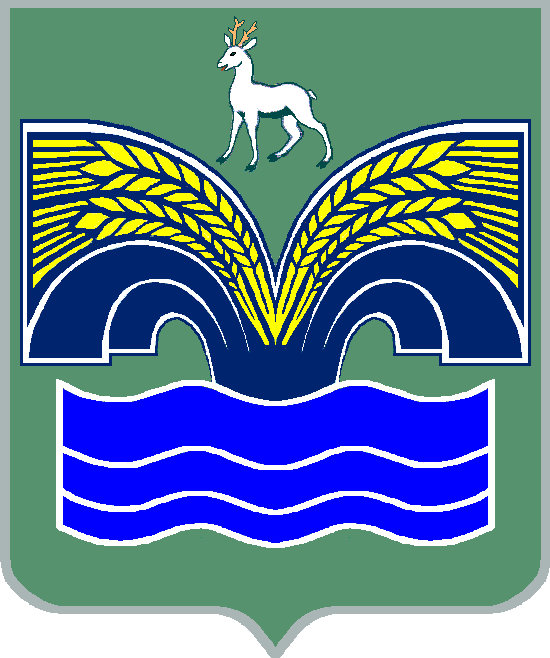 АДМИНИСТРАЦИЯСЕЛЬСКОГО ПОСЕЛЕНИЯ КОММУНАРСКИЙМУНИЦИПАЛЬНОГО РАЙОНА КРАСНОЯРСКИЙСАМАРСКОЙ ОБЛАСТИПОСТАНОВЛЕНИЕот 25 ноября 2022 года № 73Об утверждении отчета об исполнении бюджета сельского поселения Коммунарский муниципального района Красноярский Самарской области за 9 месяцев 2022 годаВ соответствии с ч.5 ст. 264.2 Бюджетного кодекса Российской Федерации, ч.6 ст.52 Федерального закона от 06.10.2003 г. № 131-ФЗ 
«Об общих принципах организации местного самоуправления в Российской Федерации», ч.4 ст.77 Устава сельского поселения Коммунарский, Администрация сельского поселения Коммунарский ПОСТАНОВЛЯЕТ:1. Утвердить прилагаемый отчёт об исполнении бюджета сельского поселения Коммунарский муниципального района Красноярский Самарской области за 9 месяцев 2022 года.2. Направить отчёт об исполнении бюджета сельского поселения Коммунарский муниципального района Красноярский Самарской области за 9 месяцев 2022 года в Собрание представителей сельского поселения Коммунарский муниципального района Красноярский Самарской области и бюджетно-экономическую комиссию Собрания представителей сельского поселения Коммунарский муниципального района Красноярский Самарской области.3. Опубликовать настоящее постановление в средствах массовой информации.4. Настоящее постановление вступает в силу со дня его официального опубликования.Глава сельского поселения Коммунарский муниципального района КрасноярскийСамарской области                                                                       В.С.Волгушев        